Klasa 5 – 08.06.Temat: Dodawanie liczby ujemnych – ćwiczenia.Lekcja on-line o godzinie 11.30.Jeśli ktoś ma możliwość może wydrukować poniższe przykłady, nie trzeba przepisywać.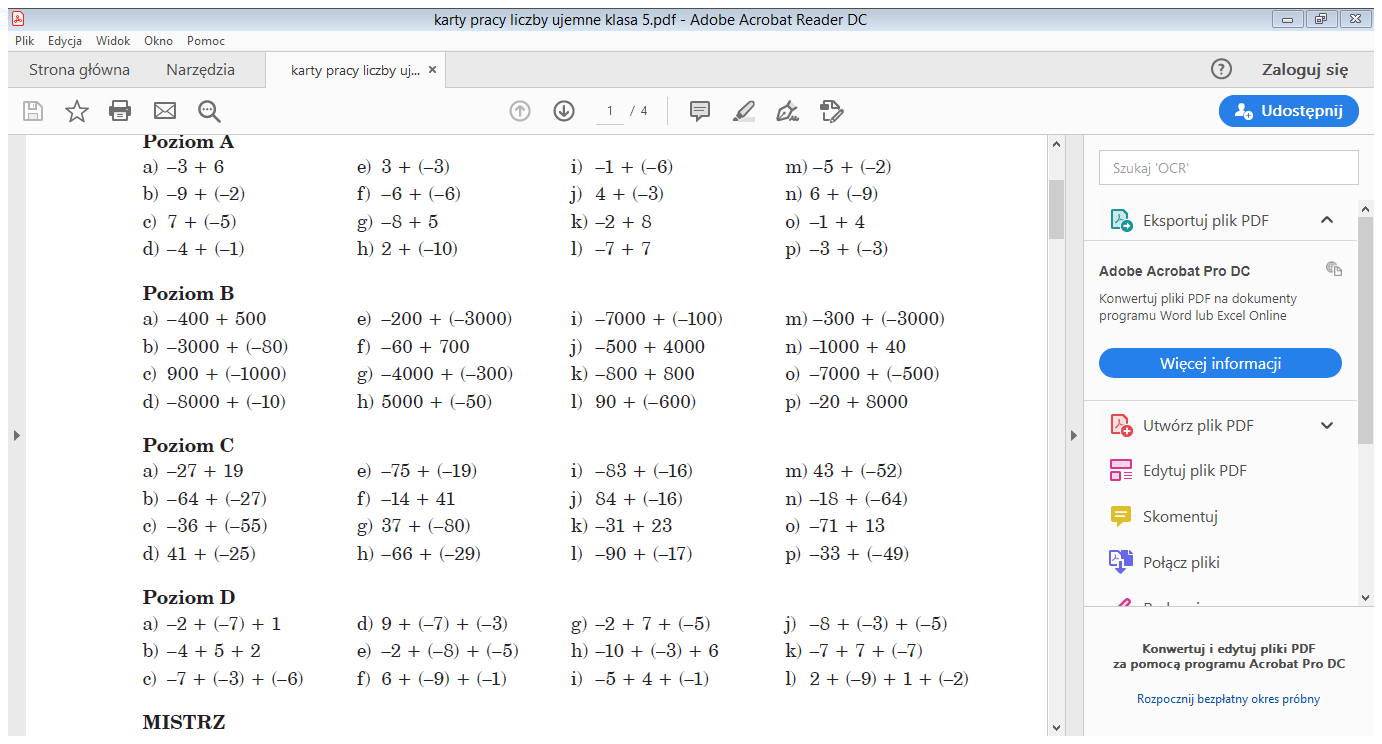 